Ισοδύναμα κλάσματα!!Ο Δημήτρης αγόρασε μια πίτσα και τόσο πολύ του άρεσε που έφαγε τα  . Μετά, ο Δημήτρης έφαγε και μηλόπιτα της γιαγιάς και τόσο πολύ του άρεσε που έφαγε το   . Άραγε, ο Δημήτρης έφαγε περισσότερα κομμάτια πίτσα ή περισσότερα κομμάτια μηλόπιτας; Πόσα κομμάτια της πίτσας είναι ίσα με τα    της μηλόπιτας;Αν η γιαγιά κόψει τη μηλόπιτα σε 12 κομμάτια, πόσα κομμάτια της θα αντιστοιχούν με το    της πίτσας; Η γιαγιά κόβει τώρα τη μηλόπιτα σε τρία κομμάτια. Ο Δημήτρης τρώει το    της μηλόπιτας και τα   της πίτσας. Άραγε, έφαγε περισσότερα κομμάτια πίτσα ή περισσότερα κομμάτια μηλόπιτας;Η πίτσα και η μηλόπιτα έχουν τώρα σχήμα ορθογωνίου. Αν ο Δημήτρης φάει το    της μηλόπιτας, πόσα κομμάτια πίτσα πρέπει να φάει ώστε να έχει φάει ίδια ποσότητα πίτσα και μηλόπιτας;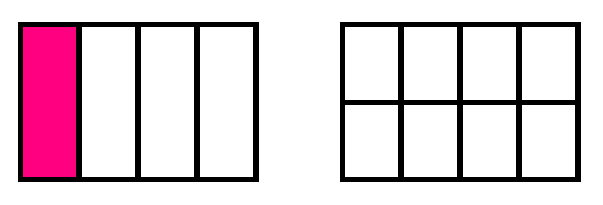 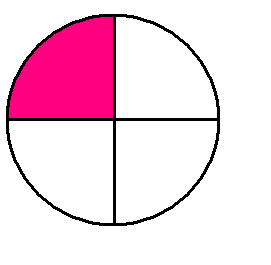                        Μηλόπιτα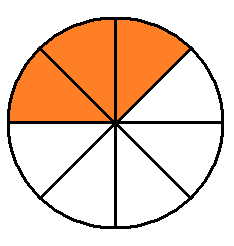 Πίτσα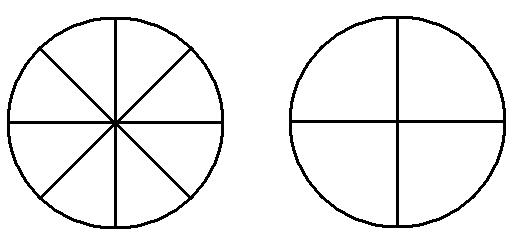 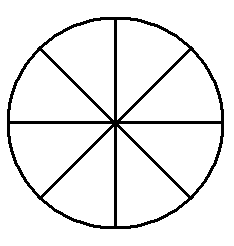 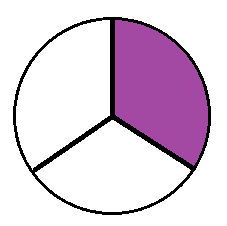 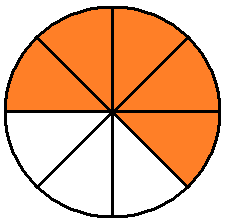 